UNIVERSITETET 
I OSLO Institutt for litteratur, områdestudier og europeiske språk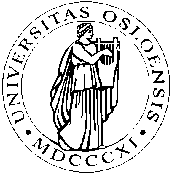 SKOLEEKSAMEN/SKULEEKSAMEN2011/HØST/HAUST4 siderFRA0100 - Fransk språkbruk 13 timer/timar							Fredag, 02. desember 2011		Følgende ordbøker er tillatt/Fylgjande ordbøker er tillatne: Le Robert Micro eller le Robert MiniAlle svarene føres på egne ark. Ingenting skal skrives på oppgavearket.Alle svara skal førast på eigne ark. Ingenting skal skrivast på oppgåvearket.PARTIE  1La négationMettez les phrases à la forme négative :Elle lit le journal.J'ai compris votre question.Ils restent chez eux.L'interrogation :Posez les questions avec des mots interrogatifs choisis dans la liste :Pourquoi – Où – Quand – Comment – Avec qui – Qu'est-ce que – Quoi - CombienQuel curieux !Pierre : Qu'est-ce que vous faites ce soir ?Marc : On sort dîner.P :                                              vous allez dîner ?M : Dans un petit restaurant italien.P :                                              vous y allez ?M : Avec Jeanne et PascalP :                                             vous allez au restaurant ?M : Pour fêter l'anniversaire de Jeanne.P : Et après,                              vous faites ?M : Je ne sais pas, cela dépendra de l'heure.P :                                        est-ce que vous allez rentrer ?M : Pas avant minuit.Les articles :Indéfinis :Complétez la lettre de cet enfant avec un, une ou desCher Père Noël,Tu seras gentil si tu m'apportes :Un Ipod et     ..      livres,    ..     mini-chaîne et     ..    Cds aussi. Et puis,   ..     grosse voiture rouge téléguidée,    ..      bel appareil photo avec    ..    album-photo.Merci !FrançoisDéfinis :Complétez avec le, la, les ou l´Chez moi, tout est bien rangé : Les vêtements sont dans   ..     armoire,   ..   ordinateur est sur   ..   bureau,   ..   couverts sont dans    ..    tiroir,   ..    assiettes sont dans     ..   placard,     ..    livres sont dans       bibliothèque.Partitifs :Complétez avec du, de la ou desSur la route :Je m'arrête à la prochaine station service. Je vais prendre    ..  essence et acheter   ..     jus de fruits. Je vais prendre aussi   ..      pain,    ..     fromage,   ..    tomates et      ..    salade, on fera   ..    sandwichs !Les pronoms personnels directs et indirectsRépondez en utilisant ”lui”, ”leur”, le”, ”la”, ”les”Vous téléphonez à vos amis ?                             - Oui, je…Vous invitez vos parents?                                    - Oui, je…Vous prenez le métro ?                                        - Non, je…Vous répondez à votre collègue ?                      - Oui, je…Les pronoms “En” et “Y”Répondez aux questions en utilisant les pronoms “Y” ou “en”Tu joues au volley ?                                      - Oui, …tu as besoin du livre maintenant ?            - Non, ...Vous allez souvent au restaurant ?           - Non, …Tu as trop de travail pour sortir ?              - Oui, ...Vous avez habité à Bruxelles ?                   - Oui, …PARTIE 2Écrivez entre 10 et 15 lignes sur 1 des 2 sujets suivants :A. Écrivez un petit texte au passé, en utilisant le passé composé et l'imparfait.Racontez un évènement important de votre vie.B. Écrivez un petit texte au futur, en utilisant le futur simple et le futur proche.Que ferez-vous pendant les vacances de Noël  ?  (10 à 15 lignes)PARTIE 3CivilisationÉcrivez entre 10 et 15 lignes sur 1 des 2 sujets suivants :A. Quels sont, selon vous, depuis environ 50 ans, les principaux changements dans l'alimentation des français ?B. Quels sont, selon vous, depuis environ 50 ans, les principaux changements dans la famille en France ?PARTIE 4Le petit princeÉcrivez entre 10 et 15 lignes sur 1 des 2 sujets suivants :A. Dans les  chapitres 10 à 15, le petit prince visite 6 planètes habitées par 6 personnages :10 – Le roi11 – Le vaniteux12 – Le buveur13 - Le Businessman14 – L'allumeur de réverbère15 – Le géographeQuel personnage vous touche le plus ? Expliquez pourquoi.B. Quelles sont, à votre avis, les idées essentielles et les valeurs  qui ont fait le succès de ce livre ?Begrunnelse: Ta kontakt med din faglærer på e-post innen 1 uke etter at sensuren er kunngjort i StudentWeb. Oppgi navn og kandidatnummer. Sensor bestemmer om begrunnelsen skal gis skriftlig eller muntlig.Grunngjeving: Ta kontakt med din faglærar på e-post innan 1 veke etter at sensuren er kunngjort i StudentWeb. Oppgi namn og kandidatnummer. Sensor avgjer om grunngjevinga skal gjevast skriftleg eller munnleg.